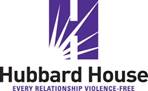 MICHAEL WARD AND JENNIFER GLOCK FOUNDATION DONATES $1 MILLION TO HUBBARD HOUSE IN RECOGNITION OF 45 YEARS OF SERVICEJACKSONVILLE, Fla., August 17, 2021 – Today, Hubbard House announced a $1 million gift from the Michael Ward and Jennifer Glock Foundation. The gift, given in honor of the agency’s 45 years of service, will support shelter and services for survivors of domestic violence and their children. The gift also launched the 45 Years of Hope Challenge, a Ward-Glock initiative to raise awareness of Hubbard House’s work and inspire generous giving to support local survivors and their families.“Michael Ward and Jennifer Glock have long supported Hubbard House, but this generous gift, given to recognize the agency’s anniversary, especially touches my heart,” said Hubbard House CEO Dr. Gail A. Patin. “The financial gift means many survivors will find safety and the fresh starts they deserve. The initiative means new donors will be inspired to join our cause, fueling forward Hubbard House’s mission of safety, empowerment and social change for survivors of domestic violence.  I am immeasurably grateful.”The Michael Ward and Jennifer Glock Foundation donation will be given over four years. As part of the 45 Years of Hope Challenge initiative, Ward will interview with media and speak publicly about their passion for Hubbard House and their desire to inspire others to invest in the agency and its life-saving, life-changing shelter and services.“Jennifer and I are excited about the celebration of Hubbard House’s outstanding work over the last 45 years,” said Michael Ward.  “They truly make a difference in the lives of those in need.  We hope others will also be inspired to donate to the Hubbard House so they can continue this great work.”  Hubbard House has been providing shelter and services to survivors of domestic violence and their children in our community since 1976, resulting in tens of thousands of saved and changed lives. The community, local individuals and organizations, provide nearly half of the agency’s income annually.About Michael Ward and Jennifer GlockMichael Ward, retired CSX Chairman, has been a committed member of the Hubbard House Foundation Board of Directors since its inception in 2006. He was instrumental in the development and investment of an endowment for Hubbard House, as well as the founding of the Hubbard House Outreach Center. Jennifer Glock, Ward’s wife, has worked in Jacksonville as a marriage and family therapist for more than 40 years.Ward and Glock have made many significant gifts to Hubbard House, including a 2020 gift of $500,000 that helped the agency cover shortfalls and unexpected expenses caused by the Covid-19 pandemic.About Hubbard HouseHubbard House (www.hubbardhouse.org) is a full-service certified domestic violence center providing prevention and intervention to domestic violence survivors and their families in Duval and Baker counties in Northeast Florida. Individuals who are in an abusive relationship, or know someone who is, are urged to connect with an advocate using Hubbard House’s 24/7 Domestic Violence Hotline at (904) 354-3114 or Textline at (904) 210-3698.                                                        	###